Máte zkušenosti s vedením tiskového oddělení? 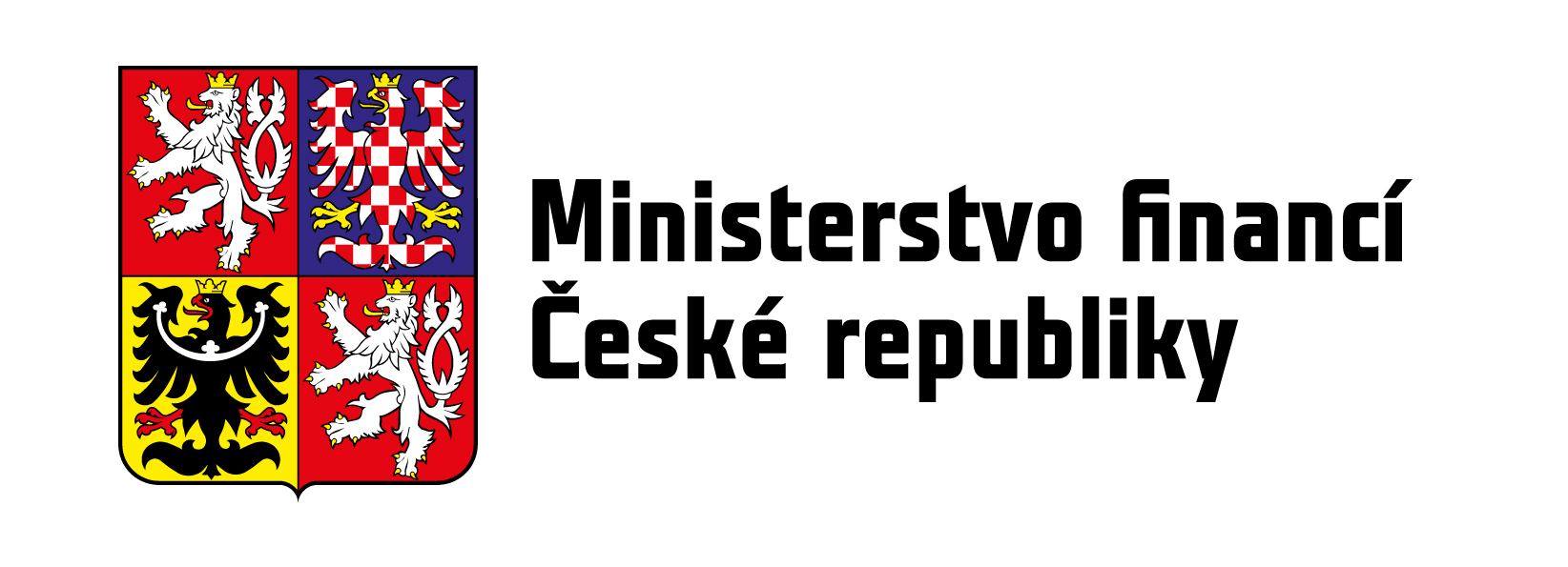 Pak hledáme právě Vás! Vedoucí oddělení Komunikace s médiiMísto výkonu služby v centru PrahySlužební poměr na dobu neurčitou (14. platová třída)Termín pro podávání přihlášek do 1. června 2023Předpokládaný termín nástupu je červenec až srpen 2023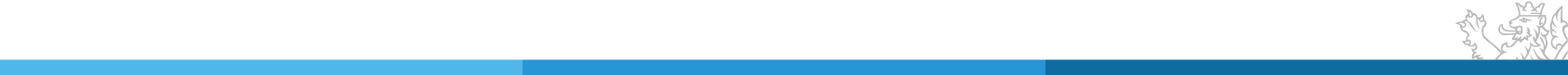 Co bude Vaše práce?Vedoucí oddělení Komunikace s médii řídí a koordinuje tým se šesti zaměstnanci, kteří vyřizují dotazy médií, připravují a vydávají tiskové zprávy a oznámení MF a ministra, připravují podklady pro mediální vystoupení vedení MF a poskytují audiovizuální vyjádření pro média, organizují tiskové konference a brífinky vedení MF, zajišťují obsah sociálních sítí MF a homepage webu MF, monitorují výstupy v médiích atd. Co Vám můžeme nabídnout?25 dní dovolené, 5 dní indispozičního volna a až 5 dní studijního volna ročněMožnost práce z domova 4 dny v měsíci a pružnou služební dobuČerpání individuálních příspěvků z FKSPMožnost umístění dítěte v dětské skupině KorunkaVíceúčelová karta MultiSport, a to i pro rodinné příslušníkyAdaptační proces pro nové zaměstnanceMožnost stravování v budově ministerstva nebo stravenkový paušálZařazení do 14. platové třídy, navíc příplatek za vedení, osobní příplatek a odměny dle výkonuCo je na pozici potřeba?Manažerské, komunikační a organizační dovednostiVysokoškolské vzdělání v magisterském studijním programuTrestní bezúhonnostPředchozí praxe na obdobné poziciZaujala Vás nabídka? Podrobné informace o pozici, požadavcích a vykonávané činnosti naleznete ZDE